Projekt uchwały z 09.10.2023r.	UCHWAŁA NR LXXXVII/……/2023RADY MIEJSKIEJ W ROGOŹNIEz dnia ………….. 2023 r.w sprawie wyrażenia zgody na wydzierżawienie nieruchomości będącej w użytkowaniu wieczystym gminy w trybie bezprzetargowym dwóch części działki nr 1512/2 w Rogoźnie.Na podstawie art.18 ust.2.pkt 9 lit. a ustawy z dnia 8 marca 1990 r. o samorządzie gminnym              (j.t.Dz.U. z 2023 poz.40 z późn. zm.) oraz art. 37 ust.4 ustawy z dnia 21 sierpnia 1997 r. o gospodarce nieruchomościami (t.j. Dz.U. z 2023 r., poz. 344 z późn. zm.) w związku z § 4 pkt 2 Uchwały Nr XXV/235/2016 Rady Miejskiej w Rogoźnie z dnia 27 kwietnia 2016 r. (Dz.Urzęd.Woj. Wlkp., poz.3114 z późn. zm.) z dnia 02.05.2016 r. w sprawie zasad gospodarowania nieruchomościami Gminy Rogoźno.Rada Miejska uchwala , co następuje:§1. Wyraża się zgodę na wydzierżawienie w trybie bezprzetargowym dwóch części działki nr 1512/2 o  łącznej pow. 50 m2 położonej w Rogoźnie przy ul. Kościuszki, na okres 5 lat.§2. Wykonanie uchwały powierza się Burmistrzowi Rogoźna.  §3. Uchwała wchodzi w życie z dniem podjęcia.UZASADNIENIE DO UCHWAŁA NR LXXXVII/……/2023RADY MIEJSKIEJ W ROGOŹNIEz dnia ……………….. 2023 r.w sprawie wyrażenia zgody na wydzierżawienie nieruchomości będącej w użytkowaniu wieczystym gminy w trybie bezprzetargowym dwóch części działki nr 1512/2 w Rogoźnie.Zgodnie z art.18 ust.2.pkt 9 lit. a ustawy z dnia 8 marca 1990 r. o samorządzie gminnym                   (j.t.Dz.U. z 2023 poz.40 z późn. zm.) oraz art. 37 ust.4 ustawy z dnia 21 sierpnia 1997 r. o gospodarce nieruchomościami (t.j. Dz.U. z 2023 r., poz. 344 z późn. zm.) ustawodawca nałożył obowiązek podjęcia uchwały Rady w przypadku, gdy umowa dzierżawy zawarta jest na czas dłuższy niż 3 lata, strona zawiera umowę, której przedmiotem dzierżawy jest ta sama nieruchomość. Dzierżawca złożył wniosek na wydzierżawienie przedmiotowego gruntu pod rozbieralną zabudowę garażową.W nawiązaniu do powyższego podjęcie przez Radę Miejską niniejszej uchwały jest w pełni uzasadnione.             Załącznik do projektu uchwały z dnia 09.10.2023 r.               DO UCHWAŁY NR LXXXVII/……/2023                                                                                                  RADY MIEJSKIEJ W ROGOŹNIE               z dnia ………… 2023 r.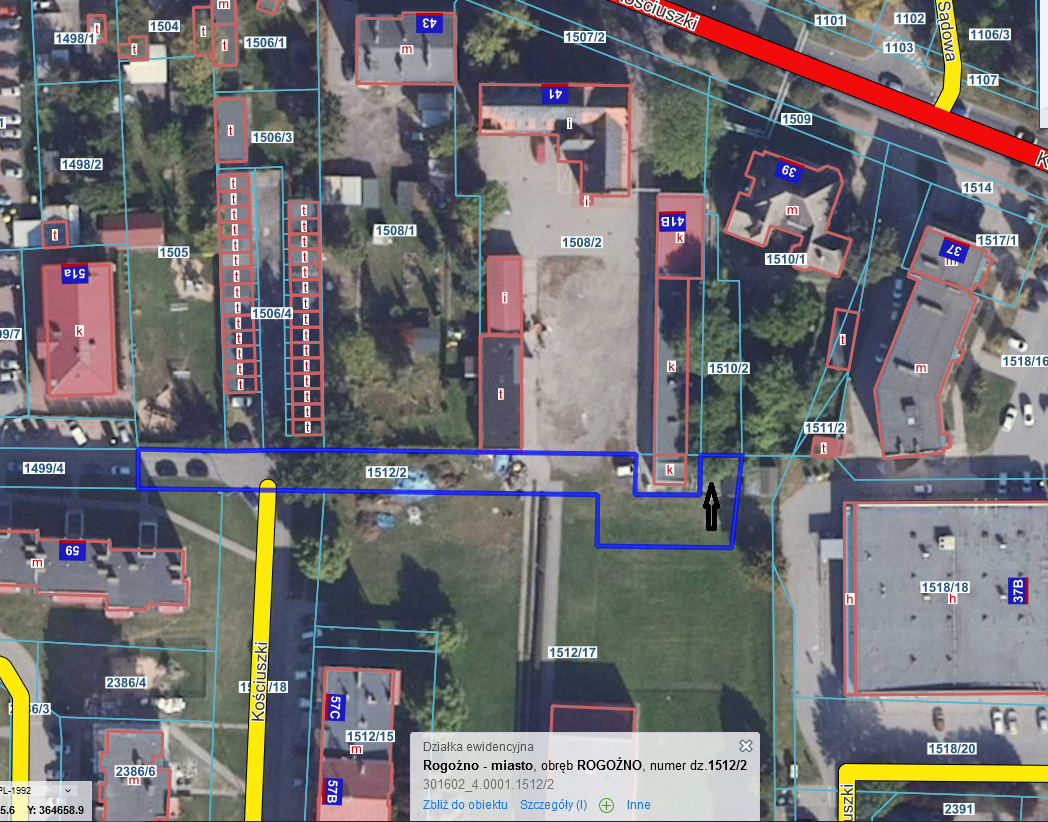 